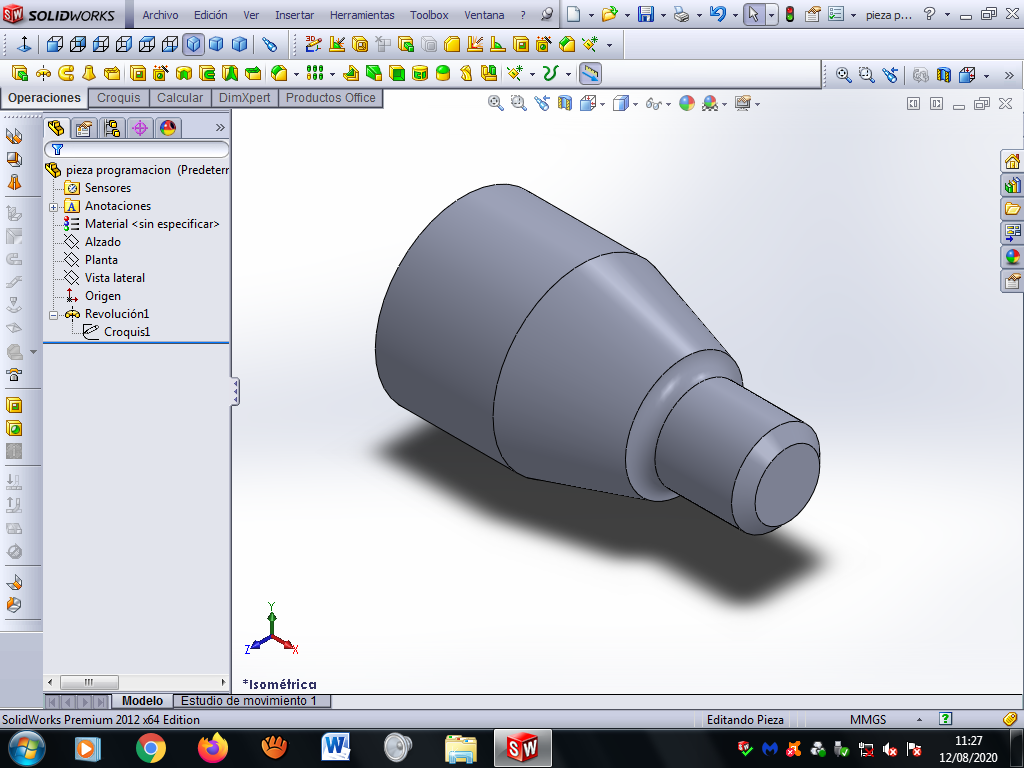 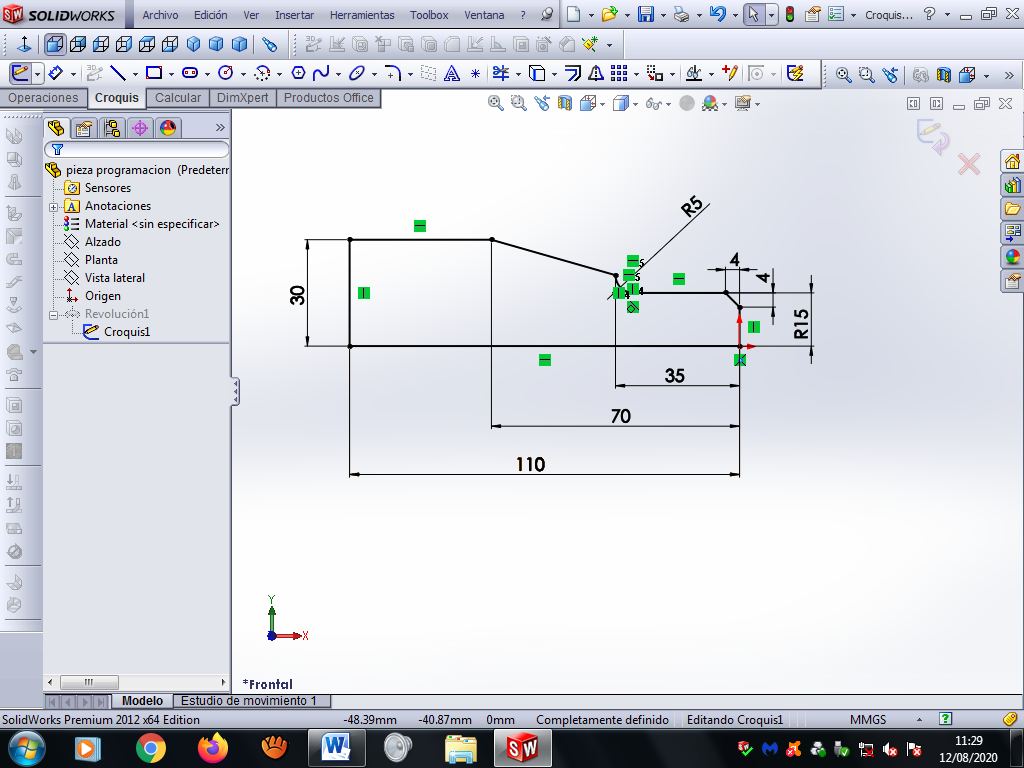 PuntosXZR000012600230-40330-300440-355560-700660-1100